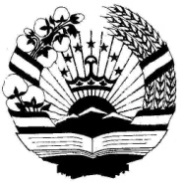 Њукумати  Љумњурии  ТољикистонЌАРОРПравительство Республики ТаджикистанПОСТОНОВЛЕНИЕот 21 ноября 2016 года №480                                   г. ДушанбеО Порядке ведения Единого государственногореестра пенсионеровВ соответствии с частью 3 статьи 45 Закона Республики Таджикистан «О страховых и государственных пенсиях» Правительство Республики Таджикистан постановляет:1. Утвердить Порядок ведения Единого государственного реестра пенсионеров (прилагается). 2. Агентству социального страхования и пенсий при Правительстве Республики Таджикистан обеспечить реализацию данного Порядка.                    Председатель      Правительства Республики                   Таджикистан  Утвержденопостановлением ПравительстваРеспублики Таджикистанот «21» ноября 2016 г. №480Порядокведения Единого государственного Реестра пенсионеров 1. Общие положения1.Порядок ведение Единого государственного Реестра пенсионеров определяет образование и ведение Единого государственного реестра пенсионеров (далее - Реестр) и включает в себя совокупнность сведений о гражданах, которым назначена пенсия в соответствии с Законом Республики Таджикистан «О страховых и государственных пенсиях» и Законом Республики Республики Таджикистан «О пенсионном обеспечении граждан Республики Таджикистан». 2. Реестр составляется и ведется Агентством социального страхования и пенсий при Правительстве Республики Таджикистан (далее -уполномоченный государственный орган в сфере пенсионного обеспечения) в бумажном и электронном виде.3. Реестр пенсионеров, которым назначена пенсия в соответствии с Законом Республики Таджикистан                                  «О пенсионном обеспечении военнослужащих» составляется и ведется самими органами правопорядка и силовыми структурами назначившими пенсию.4. При несоответствии сведений бумажной и электронной версий, Реестра, приоритет отдаётся сведениям бумажной версии Реестра.5. Сведения, помещенные в Реестр, применяются исключительно для служебного пользования уполномоченного государственного органа в сфере пенсионного обеспечения и в необходимых случаях он может дать разрешение на их использование другому соответствующему государственному органу. 2. Сведения вносимые в Реестр6. В Реестр вносятся следующие сведения о гражданах, которым назначена пенсия в соответствии с Законом Республики Таджикистан «О страховых и государственных пенсиях» и Законом Республики  Республики Таджикистан «О пенсионном обеспечении граждан Республики Таджикистан»:- фамилия, имя, отчество;- число, месяц и год рождения;- место проживания (по документам и фактическое);- серия, номер, дата выдачи паспорта и наименование выдавшего его органа; - страховой идентификационный номер (для застрахованных лиц);- номер пенсионного дела;- дата назначения пенсии;- вид пенсии;- размер пенсии.7. Граждане, являющиеся получателями пенсии нетрудоспособных членов семьи потерявшего кормильца и пенсионное дело оформлено на них, в Реестр наряду с их фамилией, именем и отчеством вносятся фамилии, имена, отчества, день, месяц и год рождения каждого нетрудоспособного члена семьи, которому назначена пенсия. 3. Порядок ведения Реестра в бумажной форме8. Бумажная форма Реестра ведется соответствующей структурной подразделении уполномоченного государственного органа в сфере пенсионного обеспечения на местах в последовательности и в зависимости от числа граждан, которым назначена либо назначается пенсия в соответствии с Законом Республики Таджикистан «О страховых и государственных пенсиях» и Законом Республики Таджикистан «О пенсионном обеспечении граждан Республики Таджикистан».9. Для ведения бумажной формы Реестра в соответствующей структурной подразделении уполномоченного государственного органа в сфере пенсионного обеспечения на местах заводится отдельная книга.10. В зависимости от вида пенсий Реестр состоит из следующих разделов: - общий список пенсионеров;- получатели трудовых пенсий;- получатели страховых пенсий;- получатели социальных пенсий.11.Соответствующая структурная подразделении уполномоченного государственного органа в сфере пенсионного обеспечения обязана после назначения пенсии внести в Реестр необходимые сведения о пенсионере, предусмотренные в пунктах 6-7 настоящего Порядка. 12. В случае заполнения книги, в которой ведется Реестр, для дальнейшего его продолжения заводится новая книга и ставится порядковый номер, следующий за последней записью в предыдущем книге. 13. В конце каждой заполненной книги ставится подпись руководителя соответствующей структурной подразделении уполномоченного государственного органа в сфере пенсионного обеспечения и его печать.4. Порядок ведения электронной формы Реестра14. Ведения электронной формы Реестра осуществляется центральным аппаратом уполномоченного государственного органа в сфере пенсионного обеспечения на основании                            ее бумажной формы, включающей в себя сведения, предусмотренные пунктами 6-7 Порядка ведения Реестра, которая ведется его структурами на местах. 15. Электронная форма Реестра ведется, в зависимости от вида пенсии, в разделах (страницах), предусмотренных в пункте 10 настоящего Порядка.16. Доступ к электронной форме Реестра осуществляется посредством логина и пароля, устанавливаемого ответственными лицами центрального аппарата уполномоченного государственного органа в сфере пенсионного обеспечения. 17. В целях ведения Реестра в соответствующим структурным подразделением уполномоченного государственного органа в сфере пенсионного обеспечения со стороны руководителя этого органа определяются ответственные работники, которым выдается логин и пароль.18. Ответственный работник обязан ежедневно вводить в электронную форму Реестра сведения о гражданах, предусмотренные пунктами 6-7 Порядка, ведения Реестра,  которым назначена или будет назначена пенсия в соответствии с Законом Республики Таджикистан  «О страховых и государственных пенсиях» и Законом Республики Таджикистан «О пенсионном обеспечении граждан Республики Таджикистан».5. Порядок исключения сведений о пенсионеров из электронной формы Реестра19. Сведения о пенсионерах, выбывших в связи со смертью, окончанием срока действия группы инвалидности, выездом за пределы республики на постоянное место жительства, достижением совершеннолетия (пенсии по случаю потери кормильца) и других случаях, прекращения пенсии предусмотренных законодательством Республики Таджикистан, ответственным работником в течении трех дней исключается из электронной формы Реестра. 20. Сведения о пенсионерах, пенсии которых приостанавливаются в случаях, предусмотренных в пункте 19 Порядка ведения Реестра, хранятся отдельно. 6. Обеспечение информационной безопасности и предупреждение уничтожения сведений электронной формы Реестра21. В целях обеспечения информационной безопасности и предупреждения уничтожения сведений, Реестра, хранящихся в электронной форме ответственные  работники центрального аппарата уполномоченного государственного органа в сфере пенсионного обеспечения по ведению Реестра обязаны обеспечить резервный  сервер и автоматический перевод в него вновь поступившей информации. 7.  Контроль за правильностью ведения Реестра    22. Контроль за правильным в едением Реестра,  в том числе своевременным введением и выведением соответствующих сведений и обеспечением информационной безопасности осуществляется структурным подразделение уполномоченного государственного органа в сфере пенсионного обеспечения.  